Dia Mundial do DesenhistaPróximo Dia Mundial do Desenhista 15 de Abril de 2018 (Domingo)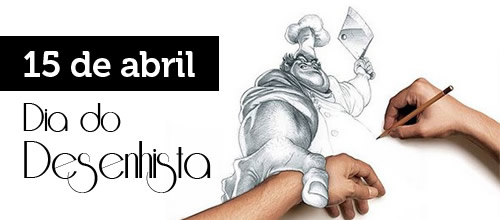 O Dia Mundial do Desenhista é comemorado anualmente em 15 de abril.A data é destinada a homenagear os profissionais e artistas que encantam e fascinam com seus traços e criatividade. O desenhista, além da técnica, precisa ter o "dom" para desenhar, ou seja, entender os sentidos de perspectiva, ângulo, profundidade, luz e sombra na hora de produzir os seus trabalhos.Um desenhista pode atuar em diversas áreas, desde ilustrações voltadas para o entretenimento, arte digital, agências de publicidade ou até mesmo desenhar como um hobby, sem pretensões financeiras.Origem do Dia Mundial do DesenhistaO Dia Mundial do Desenhista foi criado em homenagem ao aniversário de um dos mais importantes desenhistas de todos os tempos: Leonardo da Vinci, que nasceu dia 15 de abril de 1452, na cidade de Vinci, na Itália.A data foi instituída pela primeira vez como comemorativa em 2011, através de uma iniciativa da Associação Internacional de Artes (IAA), considerada a maior organização não-governamental de artes visuais, criada em 1954 pela Unesco - Organização das Nações Unidas para a Educação, a Ciência e a Cultura.Mensagens para o Dia Mundial do Desenhista"Todo mundo, pelo menos uma vez na vida, foi desenhista! Feliz Dia Mundial do Desenhista!""Vivo no risco. Risco sobre risco. Ponho mais risco. Rabisco. Arrisco mais um risco. Vivo a riscar! Feliz Dia do Desenhista!""Os desenhistas se contentam em ter na mão um papel e um lápis, para que se sintam livres para criar. A partir daí vão surgindo rabiscos, traços e belos desenhos que constituem suas obras de arte! Parabéns pelo seu dia, desenhista!"